DOKUZ EYLÜL ÜNİVERSİTESİ TIP FAKÜLTESİ DEKANLIĞI Balçova 35340, İzmirSayı no:	18.01.2018Sayın meslektaşım,Fakültemizde üçüncü yılını tamamlayan öğrencilerimiz, eğitim programımız içinde birinci basamakta sunulan hizmetleri öğrendiler.Önümüzdeki yaz döneminde iki hafta süreyle gerçekleştirilecek Alan Çalışmaları Yaz Uygulaması ile öğrencilerimizin birinci basamak sağlık hizmetlerinin bir kısmını uygulamaları hedeflenmektedir. Uygulamada birinci basamakta tutulan kayıtların, hesaplanan sağlık göstergelerinin öğrenilmesi, doğurgan çağ kadın izleminin, gebe izleminin, bebek izleminin yapılması amaçlanmaktadır.Dokuz Eylül Üniversitesi Tıp Fakültesi Staj Yönergesi gereği, öğrencilerimizin teorik eğitimini uygulamayla pekiştirmek amacıyla birinci basamak kamu kurumları ve kamu hastanelerinde staj yapma zorunlulukları vardır. Öğrencilerimiz 6331 sayılı yasa gereği öngörülen "Temel iş Sağlığı ve Güvenliği eğitimini almış olup, 5510 sayılı Kanunun 5. maddesinin (b) bendi gereğince zorunlu stajını yapacak öğrencilerimizin "iş Kazası Meslek Hastalığı” primi öğrencimizin zorunlu stajı süresince Üniversitemiz tarafından ödenecektir.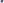 Aşağıda bilgileri verilen öğrencimizin belirtilen sürelerde zorunlu stajını kurumunuzda yapabilmesi için gerekli iznin verilmesini bilgilerinize sunarım.Öğrencimizin bu amaçlara ulaşmak üzere Kurumunuzda çalışmasıyla ilgili resmi izinler Fakültemiz'ce ilgili Valilikler ve İl Halk Sağlığı Müdürlükleri'nd tır. Öğrencilerimizin eğitimine vereceğiniz katkı ve destekleriniz için size ve ekibinize şekkürlerimi s narım.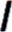 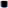 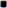 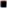 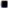 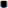 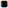 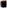 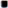 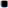 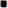 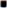 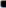 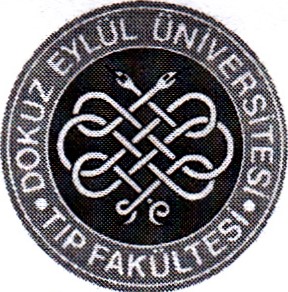 	pro .	CLEDokuz E ül ÜniversitesiTıp Fakültesi DekanıYukarıda adı ve numarası belirtilen öğrencinizin bildirilen tarihler arasında İlk Halk Sağlığı Müdürlüğü'nden resmi izin alındığı takdirde Kurumumuz'da staj yapması uygun görülmüştür.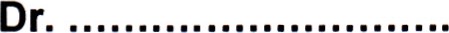 12018Öğrencinin Adı SoyadıNumarasıYaz Uygulaması TarihleriAile Sağlığı Biriminin AdıAdresiII/İlçeTelefon no